汉阴县2021年融媒体中心公开招聘工作人员职位表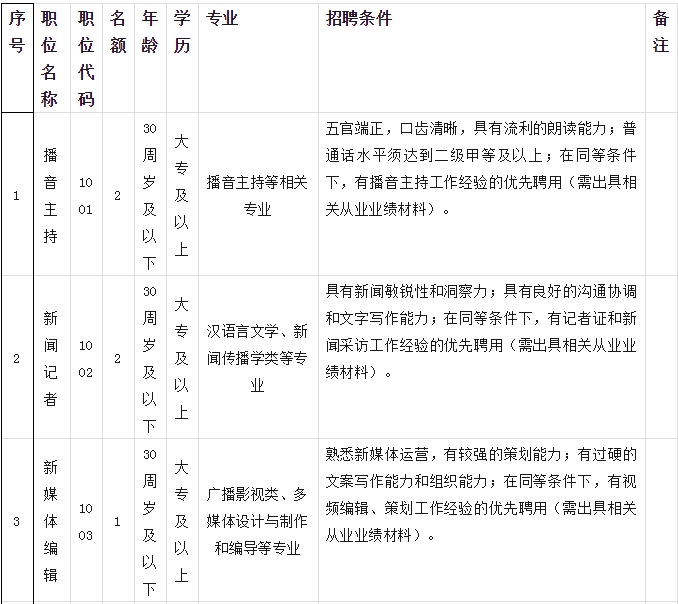 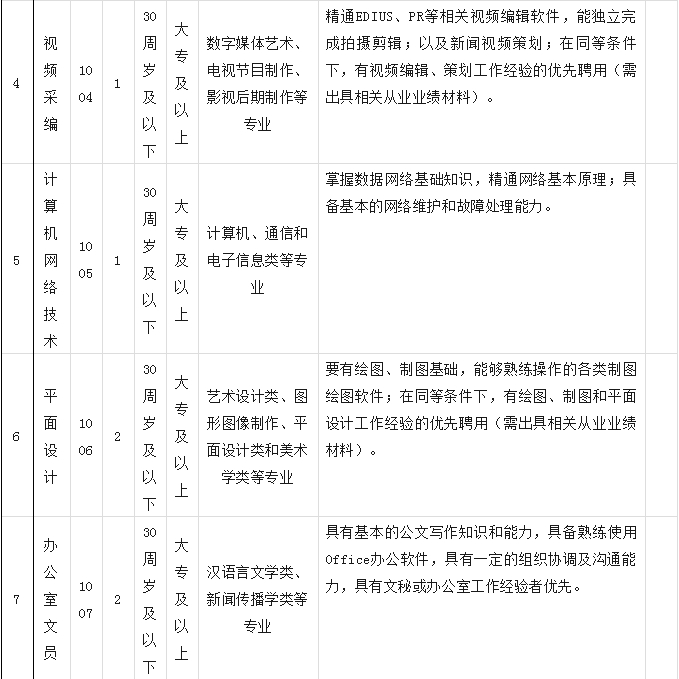 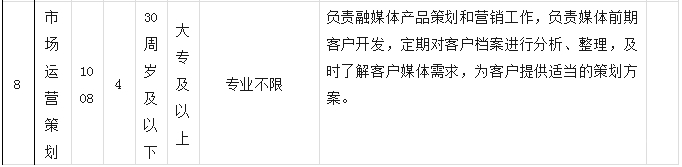 